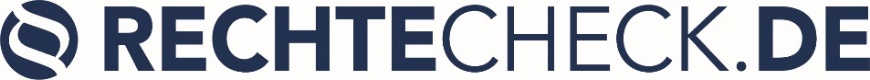 Musterbrief für die Stornierung einer ReiseDer untenstehende Musterbrief dient dazu, vor Reiseantritt den Vertrag für eine Reise zu stornieren. Die Vorlage dient insbesondere für Stornierungen in den Fällen, in denen Kunden ihre Reise nicht antreten können oder wollen.Wichtig ist, dass das Musterschreiben an den richtigen Empfänger gerichtet wird, bei der Stornierung von Pauschalreisen also an den Reiseveranstalter, bei Flügen an die Fluggesellschaft. Das gilt auch dann, wenn die Reise, für die der Rücktritt erklärt werden soll, über ein Online-Portal vermittelt wurde.Für Fälle, in denen die Reisenden vom Vertrag zurücktreten wollen, weil sich die Reiseleistung geändert hat, bieten wir den Musterbrief Rücktritt wegen Äderung einer wesentlichen Reiseleistung an. Außerdem beschreiben wir auf unserer Seite, wann Sie von einer Reise zurücktreten können.Auf unserer Seite bieten wir auch zu anderen Themen eine Sammlung an Musterbriefen an.Wenn Sie ihre Reise mit unserer Muster-Vorlage stornieren müssen, aber trotzdem noch verreisen wollen – z.B. zu einem anderen Termin – können Sie Ihre neue Reise beispielsweise bei OpodoAnzeige buchen.Über RECHTECHECKRechtecheck.de ist die digitale Schnittstelle zwischen hilfesuchenden Verbrauchern und engagierten Rechtsanwälten. Wir vermitteln Ihnen im Fall der Fälle einen erfahrenen Spezialisten, der Sie berät und Ihre Rechte für Sie durchsetzt. In vielen Fällen inklusive kostenloser Erstberatung. Obendrein informieren wir regelmäßig, umfangreich und verständlich über die wichtigsten Verbraucherrechts-Themen. Hinter Rechtecheck steht das Team von Flugrecht.de mit der Erfahrung aus über 100.000 Verbraucherrechtsfällen seit 2011.HaftungsausschlussAlle zur Verfügung gestellten Formulare und Mustertexte sind unbedingt auf den Einzelfall hin anzupassen. Bei der Erstellung haben wir uns große Mühe gegeben. Trotz alledem können wir keinerlei Haftung dafür übernehmen, dass das jeweilige Dokument für den von Ihnen angedachten Anwendungsbereich geeignet ist.Absender: Vorname Nachname, Straße/Hausnummer, PLZ/OrtAdressat:Name des ReiseveranstaltersAdresse des ReiseveranstaltersOrt, DatumRücktritt vom Reisevertrag Buchungsnummer: Buchungsnummer einsetzenSehr geehrte Damen und Herren, unter der oben genannten Buchungsnummer habe/n ich/wir bei Ihnen am Buchungsdatum Detaillierte Beschreibung der gebuchten Reise gebucht.Leider kann ich diese Reise nicht antreten.Aus diesem Grund erkläre ich hiermit den Rücktritt vom Reisevertrag. Bereits von mir geleistete Zahlungen bitte ich auf folgendes Konto Angabe Bankverbindung zu überweisen.Mit freundlichen Grüßen Unterschrift